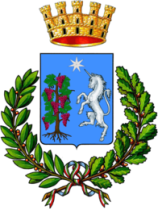 Città di BitettoMedaglia d’Oro al Merito CivileCittà Metropolitana di BariSettore Affari Generali-Demografici-Sviluppo locale										Al Responsabile                  Settore AA.GG.-Demografici-Sviluppo locale Comune di Bitetto Piazza Aldo Moro n. 1- 70020 Bitetto pec: protocollo.bitetto@pec.egovba.itOGGETTO: Contributo alle biblioteche per acquisto libri-sostegno all'editoria libraria, ai sensi del D.M. n. 8 del 14 gennaio 2022 del Ministero della Cultura “Disposizioni attuative dell’articolo 1, comma 350, della legge 30 dicembre 2021, n. 234” - Anno 2023. Manifestazione d’interesse per la fornitura di libri per la Biblioteca Comunale di Bitetto “Prof.ssa Rosa Antonacci De Marco”.Da compilare e inviare entro il 07 dicembre 2023, secondo le modalità indicate nell’Avviso pubblico.Il sottoscritto/a _________________________________________________________________________________________nato a   ________________________________ (prov. )  ______il ______________ C.F. _____________________________consapevole delle responsabilità penali stabilite dalla legge per false attestazioni, e che false dichiarazioni, la falsità negli atti e l'uso di atti falsi, oltre a comportare la decadenza dei benefici eventualmente ottenuti sulla base della dichiarazione non veritiera (art. 75 D.P.R. 445/2000), costituiscono reato punito ai sensi del Codice Penale e delle leggi speciali in materia (art. 76 D.P.R. 445/2000),DICHIARADi essere residente a ___________________________ (prov.) ______  indirizzo ___________________________________  Di essere il/la legale rappresentante della Ditta __________________________________ Partita IVA ____________________con sede legale a _____________________________ (prov.) ______  indirizzo _____________________________________e sede operativa a ____________________________  (prov.) _______ indirizzo _____________________________________ e-mail ___________________________ pec ____________________________ tel. _______________________________iscritta alla Camera di Commercio, Industria, Artigianato e Agricoltura di Bari con Codice ATECO principale 47.61 (Commercio al dettaglio di libri in esercizi specializzati);MANIFESTA LA PROPRIA DISPONIBILITÀ AD EFFETTUARE LA FORNITURA DI LIBRI PER LA BIBLIOTECA COMUNALE DI BITETTO “PROF.SSA ROSA ANTONACCI DE MARCO” AI SENSI DEL D.M. N. 8 DEL 14 GENNAIO 2022 DEL MINISTERO DELLA CULTURA- ANNUALITÀ 2023.DICHIARA altresì:di essere in possesso dei seguenti requisiti:DURC in corso di regolarità;insussistenza dei motivi di esclusione di cui all’art. 80 del D. Lgs. n.50/2016;assenza di procedimenti contenziosi in corso con il Comune di Bitetto o  insolvenza a qualsiasi titolo nei confronti dello stesso; di essere in regola con il pagamento dei tributi locali.di impegnarsi a garantire la fornitura di libri di varie tipologie editoriali e di editori diversi i cui titoli saranno comunicati dall’Amministrazione Comunale con appositi elenchi contenenti i dati editoriali utili all’identificazione delle diverse pubblicazioni, tenendo anche in considerazione che i precitati elenchi potranno subire eventuali modifiche qualora si dovessero registrare - a fornitura avviata - particolari circostanze, come per es. documentata difficoltà di reperimento in tempi brevi del titolo richiesto, ovvero, si potranno aggiungere ulteriori titoli se, completato l’acquisto dei titoli prescritti, dovessero ancora risultare disponibili delle risorse nel caso in cui dovessero essere applicate percentuali di sconto;di garantire la fornitura e la fatturazione elettronica delle opere richieste entro il 22 dicembre 2023, tenuto conto che, come stabilito dalla Direzione Generale Biblioteche e diritto d’autore, il termine utile per la rendicontazione delle somme da parte del Comune di Bitetto è fissato per il giorno 31 dicembre 2023;di applicare, tenuto conto della normativa vigente in materia, la seguente percentuale di sconto   (sbarrare  se non si  prevede l’applicazione di alcuna percentuale di sconto): _________________________________________________________________________________________________che ai sensi dell’art. 3 comma 8 della Legge 136 del 13.08.2010 il sottoscritto si assume l’obbligo di rispettare la normativa relativa alla tracciabilità dei flussi finanziari pena la nullità assoluta della procedura;di nominare quale referente per il presente procedimento (compilare solo se diverso dal sottoscrittore):cognome e nome referente __________________________________ tel.  referente ____________________________ e-mail  referente ___________________________________________________________________________________che si impegna a comunicare agli Uffici del Comune di Bitetto competenti per il presente procedimento ogni eventuale variazione dei dati sopra dichiarati;di acconsentire al trattamento dei propri dati, anche personali, esclusivamente nell’ambito del procedimento per il quale la presente dichiarazione viene resa e nella piena osservanza delle disposizioni previste dal GDPR n. 679/2016 e D. Lgs. n.196/2003e s.m.i. (Codice in materia di protezione dei dati personali) e, in particolare, nell’osservanza dei principi di pertinenza, non eccessività e minimizzazione dei dati rispetto ai fini perseguiti.Bitetto, ________________	In fede	(FIRMA E TIMBRO) 	___________________________________________Ai sensi del Regolamento UE 2016/679 si autorizza il Comune di Bitetto al trattamento dei presenti dati personali e alla cessione a terzi per la finalità soggetta al procedimento: fornitura di libri per la Biblioteca Comunale di Bitetto “Prof.ssa Rosa Antonacci De Marco”, ai sensi del D.M. n. 8 del 14gennaio 2022 del Ministero della Cultura.Tutti i dati di cui verrà in possesso l’Amministrazione comunale saranno trattati nel rispetto del Codice Privacy D.Lgs. 196/2003 e del Regolamento UE 2016/679.Si allega alla presente:- fotocopia del documento di identità in corso di validità;Bitetto, ____________                                             Il/La Dichiarante ___________________________________DICHIARAZIONE SOSTITUTIVA AI SENSI DEL D.P.R. 445/2000 E DELLA LEGGE 136/2010 SULLA TRACCIBILITA’ DEI FLUSSI FINANZIARIIl/La sottoscritto/a………………………………...…………..C.F.............................................................      Nato/a  a………………………….…………. e residente in ……………………….………………………..In qualità di……………………..………………….della società …………………………..……….……….Con sede a ………………….………… in Via  ………………..……………………………… n. ………, C.A.P. …………… telefono a ……………..…..………..………… fax …………..………..………………Indirizzo di posta elettronica a ………………………………………………………….……………………Codice Fiscale …………………………….……………… P.IVA a ……….………..……...………………In relazione alla fornitura di beni / servizi, consapevole che la falsa dichiarazione comporta responsabilità e sanzioni civili e penali, ai sensi dell’art. 76 del D.P.R. 445/2000						DICHIARA1) che ai sensi dell’art. 3 comma 7 della Legge 13 agosto 2010, n. 136, è dedicato il seguente conto corrente bancario / postale: Numero conto corrente: __________________________________________________ ;Istituto di Credito: _______________________________________________________ ;Agenzia: ______________________________________________________________ ;IBAN: ________________________________________________________________ ;      2) che i soggetti delegati ad operare sul conto corrente menzionato sono i seguenti:Sig. /Sig. ra ___________________________ nato/a a ________________________ il _________________ C.F. ___________________________________, residente a ________________________ in Via ___________________________________ ;Sig. /Sig. ra ___________________________ nato/a a ________________________ il _________________ C.F. ___________________________________, residente a ________________________ in Via ___________________________________ ;Sig. /Sig. ra ___________________________ nato/a a ________________________ il _________________ C.F. ___________________________________, residente a ________________________ in Via ___________________________________ ;3) che ai sensi dell’art. 3 comma 8 della Legge 136 del 13.08.2010 il sottoscritto si assume l’obbligo di rispettare la normativa relativa alla tracciabilità dei flussi finanziari pena la nullità assoluta del contratto;4) che si impegna a comunicare alla stazione appaltante ogni eventuale variazione dei dai sopra dichiarati;5) di acconsentire al trattamento dei propri dati, anche personali, esclusivamente nell’ambito del procedimento per il quale la presente dichiarazione viene resa e nella piena osservanza delle disposizioni previste dal GDPR n. 679/2016 e D. Lgs 196/2003 e s.m.i. (Codice in materia di protezione dei dati personali) e, in particolare, nell’osservanza dei principi di pertinenza, non eccessività e minimizzazione dei dati rispetto ai fini perseguiti.Si allega copia documento d’identità in corso di validità del dichiarante in corso di validità.     Luogo, ……………...data  ……………………  FIRMA  ………………………………